Mohamed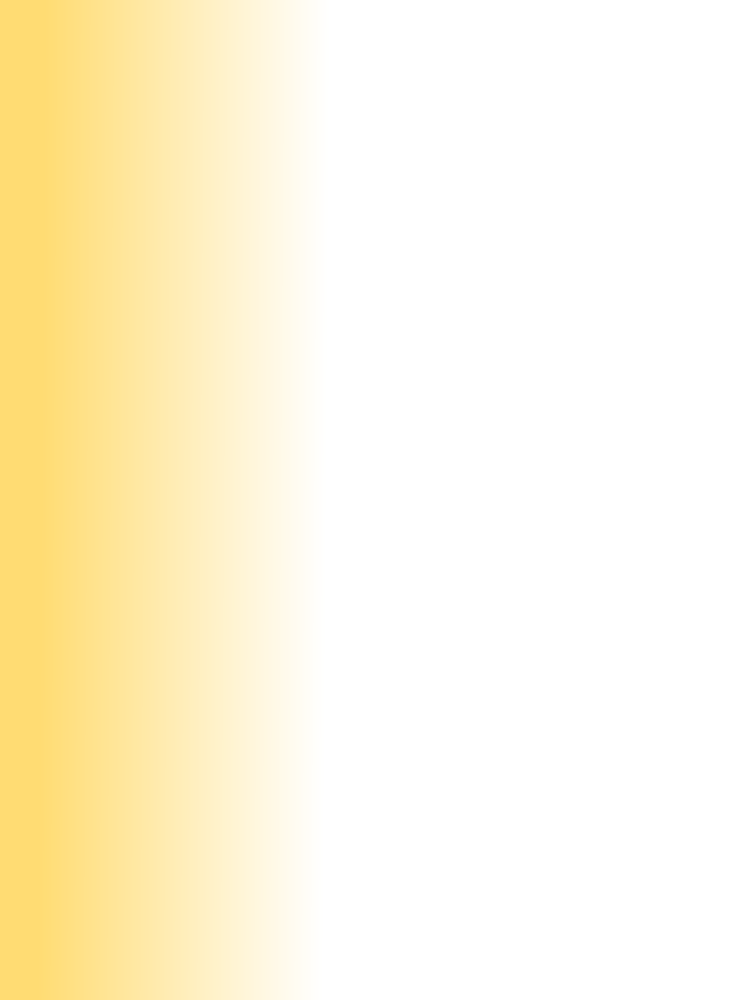 Mohamed.350491@2freemail.com  Mechanical Engineer Personal Profile 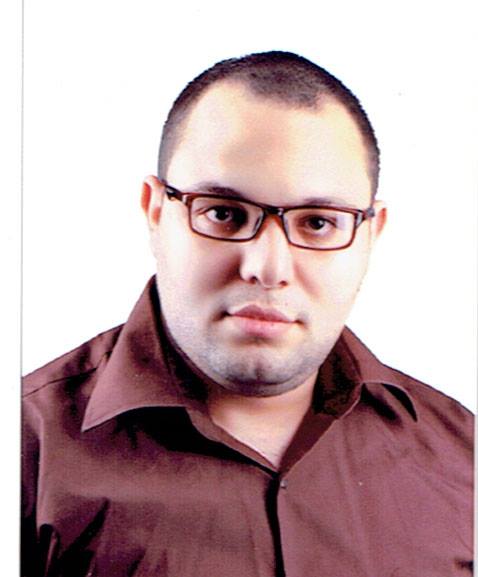 Achievements[graduation project][ Study process and laboratory for the static coefficient of friction][ASNT LEVEL2 IN UT/RT/MT/PT/VT][Prepare CWI Certified welding inspector]
Education[From2009 – To2015]	[Bachelor of Mechanical Engineering]	[Zagazig University]Grade achieved:	[good][From2010 – To2010]	[ICDL]	[Zagazig University]Grade achieved:	[Excellent][From2011 – To2011]	[Plc Advanced]	[Jelecom Mansoura University]Grade achieved:	[good][From2015 – To2015]	[Solid Works]	[Jelecom Zagazig University]Grade achieved:	[Excellent][From2015 – To2015]	[AutoCAD 2d]	[Egyptian Engineers Union]Grade achieved:	[Excellent]From[2016 – To2017]	[ASNT LEVEL2]                                       [Quality Control Co]Grade achieved:	[CERTIFICATE In UT/RT/VT/PT/MT]Work Experience[From2013 – To2014]                 [production engineer] 		[Schuman company][From2014-2015]                         [mechanical engineer] 	            [Fresh company]Skills
Technical: .Well in English                      .Well in computerInterpersonal: The leadership of person and I can integrate and work in a group                              I can work at night or during the day                              I can work under pressure                              I can work at different times and for long periods 